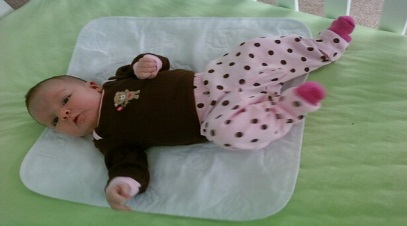 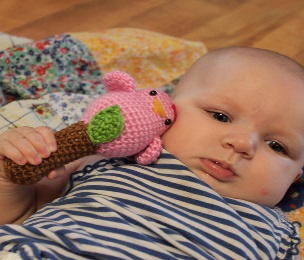 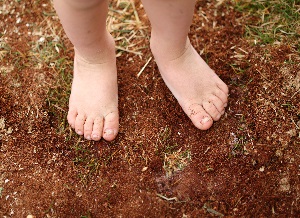 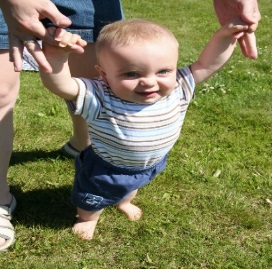 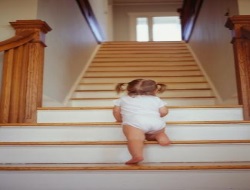 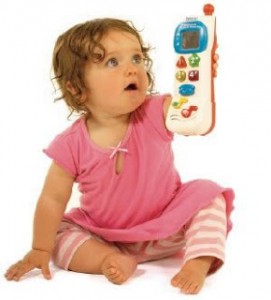 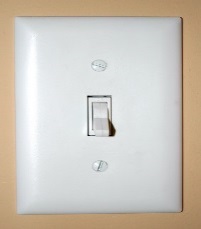 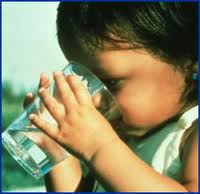 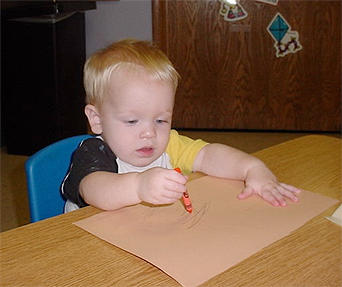 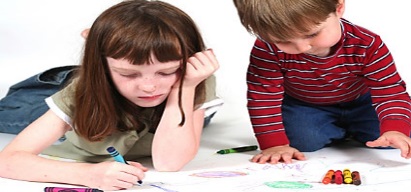 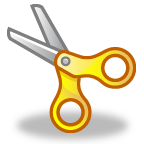 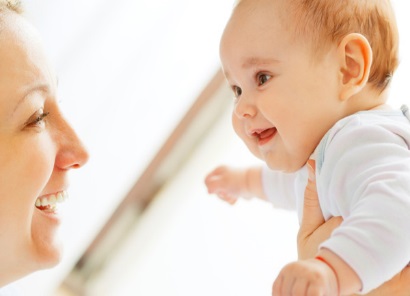 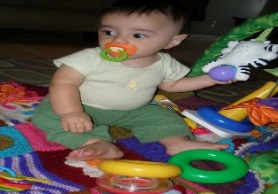  n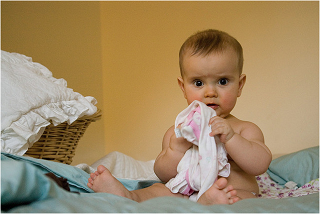 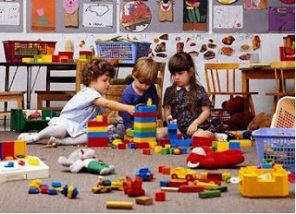 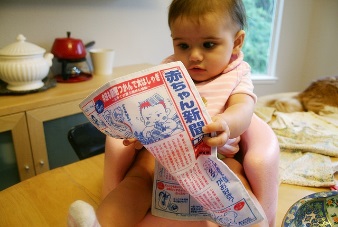 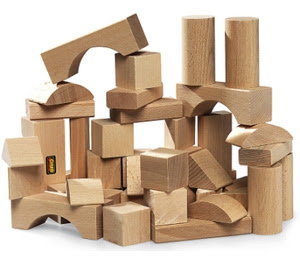 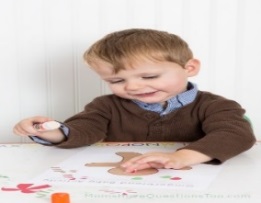 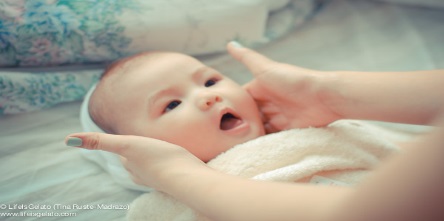 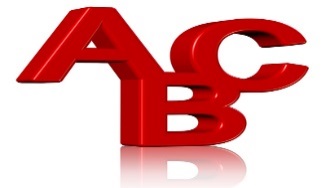 Does your child walk on “tippy toes” for 15 ft (about the length of a car)? 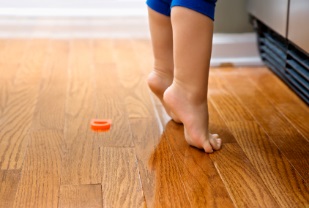 Does your child skip using alternate feet?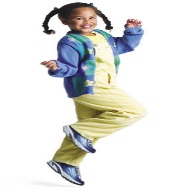 Does your child count up to 15 without making mistakes?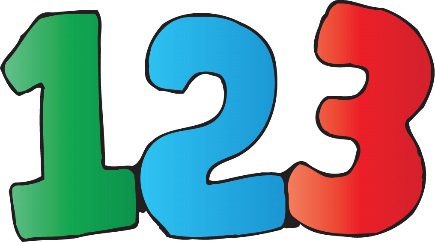 Does your child name at least 4 letters in her/his name? Point to the letter and ask “Which letter is this?”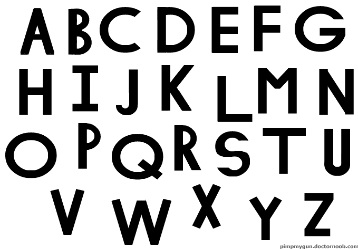 Does your child tell you the names of at least two or more playmates, not including siblings? 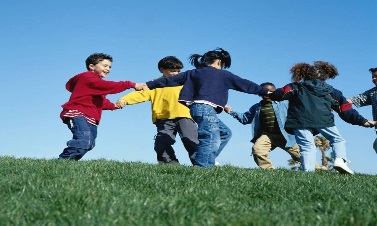 Does your child use the toilet by herself (goes into the bathroom, sits on the toilet, wipes and flushes)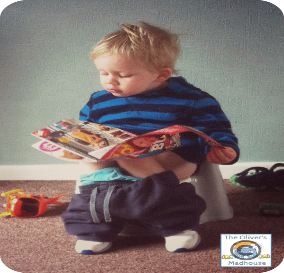 